About 65 sociology students do a dissertation in year 3. We worked with Dr Gemma Edwards, the convenor of the Sociology Dissertation, to encourage and support students to use quantitative data in their dissertations. Few students using quantitative data in their dissertations The collaboration started with the recognition that very few students use quantitative data in their dissertations. Auditing dissertations by students in both Sociology and Politics confirmed this view; for example, out of the dissertations submitted in the 2011–2012 academic year, only 8 included statistical output and 1 used mainly quantitative methods.Sociology dissertations take a variety of formats with some students working on theoretical projects; however, most students aim to relate sociological theories to empirical evidence. Thus, more students could be making use of quantitative data in their dissertations. The benefits of using quantitative data for students As sole researchers with a time constraint, it is difficult for dissertation students to generate a good evidence base. Thus, secondary data analysis can help students develop rewarding research projects and demonstrate critical engagement with theory. As convenor of the Sociology Dissertation, Gemma Edwards also finds that data from the large social surveys such as British Social Attitudes (BAS) is often ideal for the research questions that interest students. For example, students are commonly interested in questions about how attitudes and practices change over time, questions students can struggle to address if they collect their own data. Building awareness and confidenceSociology students at the University of Manchester receive training in quantitative methods during their second year; thus, the solution was not necessarily more quantitative methods training. Instead, our approach concentrated on getting students to make use of their quantitative skills by increasing awareness of the quantitative data available and helping to build their confidence. Support came through lectures, workshops and guides examining sources of data and how it might be used. We also offered drop-in sessions to support students individually, which were staffed by postgraduate students. Advice in the early planning stages A key element to the approach was to offer advice and support in the early stages.As students developed their research proposals, workshops and lectures covered ‘Quantitative Data Sources’ and ‘How to design (and carry out) a quantitative analysis for a dissertation’. The drop-in sessions also provided advice about formulating research questions and the relevant datasets. Ways of using quantitative dataAnother element of the project was emphasising the different ways of bringing quantitative data into dissertations. In addition to discussing research questions that might suit a ‘quantitative’ approach, we highlighted how quantitative data can help justify and frame research questions and proposals. For example, student interested in examining young peoples attitudes towards gender roles through in-depth interviews, might be encouraged to frame their work with reference to attitudes among the British population. In this case, they might be directed to the British Social Attitudes reports published by NatCen. Encouraging students to make use of published statistics and reports can help students develop stronger research proposals and demonstrate engagement with range of empirical evidence available to sociologists. Online toolsWe also supported students by highlighting tools for accessing quantitative data online, without needing specialist statistics software. For example, the British Social Attitudes Information System (www.britsocat.com) is an online interface for accessing British Social Attitudes (BSA) data and is especially useful for developing time-series. We also highlighted tools for accessing data fromEurope wide surveys  (http://www.ccesd.ac.uk)the 2011 Census (http://www.nomisweb.co.uk/census/2011)Neighbourhood Statistics (http://www.neighbourhood.statistics.gov.uk) the World Bank (http://stats.ukdataservice.ac.uk/).Evaluation An audit of dissertations submitted following the collaboration found students had used more quantitative data, with 15 opting for secondary quantitative analysis. Resources‘How to design (and carry out) a quantitative analysis for a dissertation’ and ‘Quantitative Data Sources’ slides (PowerPoint)‘Quantitative Data for Dissertations’ guide for students (Word)Workshop handouts ‘Finding a dataset’ and ‘Evaluating a dataset’ (Word)Our Briefing paper Managing dissertations discusses ways of supporting dissertation students to use quantitative dataA short video of Gemma Edwards discussing our work on the Sociology Dissertation (www.socialsciences.manchester.ac.uk/essted/resources/videos) 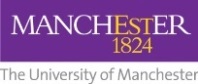 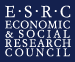 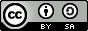 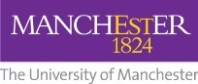 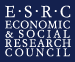 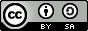 